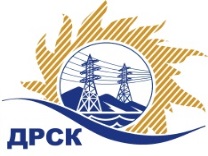 Акционерное Общество«Дальневосточная распределительная сетевая  компания»Протокол № 126/МР-Изаседания Закупочной комиссии по запросу котировок на право заключения договора: Опоры деревянные, закупка 100 лот 1Форма голосования членов Закупочной комиссии: очно-заочная.ПРИСУТСТВОВАЛИ: постоянно действующая Закупочная комиссия 2-го уровня.СПОСОБ И ПРЕДМЕТ ЗАКУПКИ: Запрос котировок: Опоры деревянные (закупка № 100 лот 1)КОЛИЧЕСТВО ПОДАННЫХ ЗАЯВОК НА УЧАСТИЕ В ЗАКУПКЕ: 0 (ноль) заявок.КОЛИЧЕСТВО ОТКЛОНЕННЫХ ЗАЯВОК: нет.ВОПРОСЫ, ВЫНОСИМЫЕ НА РАССМОТРЕНИЕ ЗАКУПОЧНОЙ КОМИССИИ:1.О признании закупки несостоявшейся.РЕШИЛИ:Признать закупку: Опоры деревянные (лот 1) несостоявшейся на основании п. 7.8.11.1 Положения  о закупке, так как по окончанию срока подачи заявок не поступило ни одной  заявки.г. Благовещенск 06.02.2019 годаСекретарь Закупочной комиссии Терёшкина Г.М.(4162)397-260________________________М.Г. Елисеева